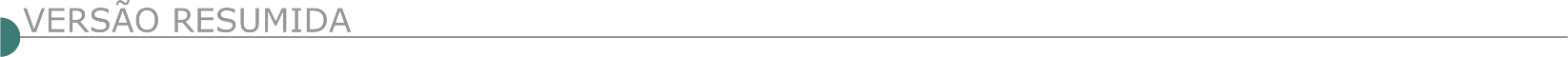 ESTADO DE MINAS GERAISCONSMEPI - CONSÓRCIO INTERMUNICIPAL MULTISSETORIAL DO MÉDIO RIO PIRACICABA - CONCORRÊNCIA Nº 1/2024Objeto: Execução de recapeamento e pavimentação asfáltica em CBUQ - Concreto Betuminoso Usinado a Quente, terraplenagem, drenagem pluvial e sinalização viária. Envio das propostas: Até as 07h59min de 13/05/2024 na plataforma: www.licitardigital.com.br. Abertura da Sessão: 08h00min de 13/05/2024 na plataforma: www.licitardigital.com.br. Pedidos de esclarecimentos, informações, impugnações e recursos: Diretamente pela plataforma de licitações - www.licitardigital.com.br, Edital CON 001/2024 > Esclarecimentos. Telefones: (31) 3852-1541 - Ramal 1. Horário de funcionamento: 08h às 11h e das 13h às 17h. Referência de tempo: Horário de Brasília. Local da Sessão Pública: www.licitardigital.com.br. Regulamentação do Agente de Contratação: Portaria nº 017/2024; 01 de abril de 2024. Valor Estimado Total de Contratação: R$ 80.172.397,32 (oitenta milhões, cento e setenta e dois mil, trezentos e noventa e sete reais e trinta e dois centavos). Tipo: Menor Preço Global. Modo de Disputa: Aberto.PREFEITURA MUNICIPAL DE ÁGUA BOA - CONCORRÊNCIA 004/2024Objeto:  Execução da obra de adequação, ampliação e reforma hospitalar. Data de abertura 14/05/2024 às 08h00min. OS editais e seus anexos poderão ser adquiridos na sala da CPL na Avenida Espírito Santo nº 14 – Centro - Água Boa - MG e pelo site www.aguaboa.mg.gov.br.PREFEITURA MUNICIPAL DE ALVINÓPOLIS - PREGÃO ELETRÔNICO 014/2024Objeto: Contratação de empresa especializada em pavimentação em bloco sextavado, paralelepípedo e pedra de mão, incluindo os serviços de assentamento de guias pré-moldadas (meio fio) e sarjeta para melhoria e manutenção das vias públicas do município de Alvinópolis. Data da Sessão: Dia: 07/05/2024. Abertura da sessão: às 12:30 horas. Local: https://ammlicita.org.br/. Edital disponível no PNCP https://www.gov.br/pncp/pt-br, Portal AMM https://ammlicita.org.br/ e no site do município https://www.alvinopolis.mg.gov.br/.PREFEITURA MUNICIPAL DE BELO ORIENTE CONCORRÊNCIA Nº 002/2024Objeto: Execução das obras de Implantação do Projeto de Pavimentação e Drenagem para Rodovia Municipal que interliga o Belo Oriente ao distrito de Bom Jesus do Bagre no Estado de Minas Gerais, denominada Etapa 3: Trecho Belo Oriente a Bom Jesus do Bagre - Entre 6,39km e 12,12km, conforme as especificações contidas nos projetos e demais documentos que integram este Edital de Licitação. Abertura do julgamento será no dia 09/05/2024 às 09h00min. O Edital poderá ser repassado via e-mail mediante solicitação: licitacao@belooriente.mg.gov.br, no site: www.belooriente.mg.gov.br, ou na Assessoria Técnica de Licitações da PMBO. Informações pelo telefone (31) 3258-2807, (31) 9-9781-1703. CONCORRÊNCIA Nº 004/2024 Objeto: Construção de uma Unidade Básica de Saúde - UBS, localizada no Município de Belo Oriente/MG na Avenida João Hemétrio de Menezes no Centro da cidade. Abertura do julgamento será no dia 13/05/2024 às 09h00min. O Edital poderá ser repassado via e-mail mediante solicitação: licitacao@belooriente.mg.gov.br, no site: www.belooriente.mg.gov.br, ou na Assessoria Técnica de Licitações da PMBO. Informações pelo telefone (31) 3258-2807, (31) 9-9781-1703. CONCORRÊNCIA Nº 001/2024Objeto: Execução das obras de implantação do projeto de pavimentação, drenagem, sinalização horizontal e vertical urbana e muros de contenção em concreto armado nas ruas no bairro: Vila Barreto, Município de Belo Oriente/MG. Abertura do julgamento será no dia 08/05/2024 às 09h00min. O Edital poderá ser repassado via e-mail mediante solicitação: licitacao@belooriente.mg.gov.br, no site: www.belooriente.mg.gov.br, ou na Assessoria Técnica de Licitações da PMBO. Informações pelo telefone: (31) 3258-2807, (31) 9-9781-1703.PREFEITURA MUNICIPAL DE BERIZALCONCORRÊNCIA ELETRONICA Nº 1/2024Objeto: Execução de pavimentação e recuperação de vias públicas urbanas, que realizará no dia 07/05/2024, às 08:00 horas, através do endereço eletrônico: www.licitar.digital. Convocatório disponível no endereço eletrônico informado e no site http://berizal.mg.gov.br/. Informações: Setor Licitações, situada a Rua Luiz Otavio Franco, 18, Centro. E-mail: licitacao.berizalmg@gmail.com.CONCORRÊNCIA ELETRONICA Nº 2/2024Objeto: Execução de pavimentação de vias públicas, que realizará no dia 09/05/2024, às 08:00 horas, através do endereço eletrônico: www.licitar.digital, em bloquetes sextavados, com fornecimento de mão de obra, materiais e equipamentos necessários, conforme especificações do Edital Convocatório disponível no endereço eletrônico informado e no site http://berizal.mg.gov.br/. Informações: Setor Licitações, situada a Rua Luiz Otavio Franco, 18, Centro. E-mail: licitacao.berizalmg@gmail.com.PREFEITURA MUNICIPAL DE BONITO DE MINAS CONCORRÊNCIA PÚBLICA PRESENCIAL Nº 001/2024Objeto: Execução de obra de construção de ponte Comunidade de Pedras. Sessão de recebimento de propostas e julgamento: 02/05/2024 as 09hrs00min. Editais na integra no site oficial do Município www.bonitodeminas.mg.CONCORRÊNCIA PÚBLICA PRESENCIAL Nº 002/2024Objeto: Serviço de engenharia objetivando reforma do Campo Society. Sessão de recebimento e julgamento: 06/05/2024 as 09:00min. Editais na integra no site oficial do Município www.bonitodeminas.mg.PREFEITURA MUNICIPAL DE CAETÉ - CONCORRÊNCIA ELETRÔNICA Nº 003/2024Objeto: Execução da obra de construção da UBS - Unidade Básica de Saúde, que será denominada “Unidade Roças Novas”, na localidade da Rua Bandeirinha, s/nº, Distrito de Roças Novas – Caeté/MG, torna público a quem possa interessar que no dia 09/05/2024 às 09 horas e 30 min. Valor estimado: R$ 602.986,90. O Edital encontra-se à disposição dos interessados, na íntegra gratuitamente nos Sites: www.licitardigital.com.br ou www.caete.mg.gov.br link licitações. Maiores informações pelos telefones (31) 3651-4707/3646 (S.M. de Saúde) ou (31) 3651-3651- 3234/3235/3125 PREFEITURA MUNICIPAL DE CAMPO BELO - RETIFICAÇÃO - CONCORRÊNCIA ELETRÔNICA 002/2024 Objeto: Construção do prédio da Prefeitura – 2ª Etapa – FINANCIAMENTO BDMG, torna público o presente edital de publicação para constar a alteração na planilha orçamentária e ETP do instrumento convocatório bem como a nova data de abertura para o dia 05/06/2024 as 12:30 horas. O edital estará disponível no site: campobelo.atende.net e www.comprasgovernamentais.gov.br. PREFEITURA MUNICIPAL DE CARATINGA - CONCORRÊNCIA ELETRÔNICA Nº 03/2024Objeto: Execução da obra de Recapeamento asfáltico em diversas ruas do Município de Caratinga. Abertura: 16/05/2024 às 09h30min, na plataforma de Pregão Eletrônico localizada no endereço eletrônico: www.bll.org.br. O Edital encontra-se à disposição na Sede da Prefeitura e no site: www.caratinga.mg.gov.br. Mais informações no (33) 3329-8023.PREFEITURA MUNICIPAL DE CATAGUASES - PREGÃO ELETRÔNICO Nº 6/2024Objeto: Contratação de empresa especializada em locação de equipamentos pesados (máquinas e caminhões), incluindo combustível e operador habilitado, em atendimento às demandas da Prefeitura de Cataguases-MG. Data de realização: 08/05/2024 às 09h Valor estimado: R$ 8.066.233,33. Edital: pregaocataguases@gmail.com, no site da Prefeitura de Cataguases: www.cataguases.mg.gov.br e pelo portal de compras do Governo Federal: www.comprasgovernamentais.gov.br.PREFEITURA MUNICIPAL DE ENTRE FOLHAS - CONCORRÊNCIA ELETRÔNICO Nº 04/2024Objeto: Execução de Recapeamento Asfáltico em diversas Ruas do Bairro Barreira, Município de Entre Folhas - MG. Abertura: as 09:00 Horas do dia 10/05/2024. O edital encontra-se à disposição no através do endereço eletrônico www.entrefolhas.mg.gov.br, na Plataforma de Licitações AMM Licita (Licitar Digital), através do endereço eletrônico www.licitardigital.com.br e também no prédio sede da Prefeitura. Entre Folhas/MG, 19/04/2024.PREFEITURA MUNICIPAL DE EXTREMACONCORRÊNCIA ELETRÔNICA Nº 000008/2024Objeto: Construção da nova sede da Secretaria De Assistência Social, que fará realizar às 09:00 horas do dia 09 de maio de 2024, por meio eletrônico no site www.ammlicita.org.br. Mais informações, através do endereço eletrônico-Licitações do Executivos Imprensa Oficial www.extrema.mg.gov.br.CONCORRÊNCIA ELETRÔNICA Nº 000009/2024Objeto: Continuidade de construção de unidade básica de saúde (UBS) nos Bairros Do Barreiro, Rodeio, Morbidelli E Praça Do Bairro Morbidelli, Extrema – Mg, que fará realizar às 09:00 horas do dia 07 de maio de 2024, por meio eletrônico no site www.ammlicita.org.br. Mais informações, através do endereço eletrônico-Licitações do Executivos Imprensa Oficial www.extrema.mg.gov.br.PREFEITURA MUNICIPAL DE GRUPIARA - CONCORRÊNCIA ELETRÔNICA Nº 2/2024Execução de obras de cobertura da quadra poliesportiva no bairro Novo Horizonte, que às 13:00 horas do dia 07 de maio de 2024. Maiores informações pelo tel. (034) 3844-1369 das 08:00 às 16:00 horas - plataforma: www.licitanet.com.br.PREFEITURA MUNICIPAL DE IGUATAMAALTERAÇÃO - CONCORRÊNCIA ELETRÔNICA Nº 1/2024Construção da quadra esportiva coberta na Escola Municipal de Corguinhos, localizada no distrito de Corguinhos para atender as necessidades da secretaria municipal de educação do município de IGUATAMA/MG. Fica disponibilizado novo link ao anexo I com acréscimo da planilha de serviços para elaboração da proposta comercial inicial. A data e horário de abertura do certame que será no dia 07/05/2024 ás 09:00 horas. Edital e extrato de retificação disponíveis nos sites: www.licitanet.com.br e www.iguatama.mg.gov.br.RETIFICAÇÃO Nº02/2024Objeto: Continuidade da construção da quadra esportiva coberta na Escola Municipal de Corguinhos, localizada no distrito de Corguinhos para atender as necessidades da secretaria municipal de educação do município de Iguatama/Mg. Fica disponibilizado novo link ao anexo I com acréscimo da planilha de serviços para elaboração da proposta comercial inicial. A data e horário de abertura do certame que será no dia 07/05/2024 ás 09:00 horas. Edital e extrato de retificação disponíveis nos sites: www.licitanet.com.br e www.iguatama.mg.gov.br.PREFEITURA MUNICIPAL DE IPABA - CONCORRÊNCIA PÚBLICA Nº 001/2024Objeto: Execução da obra de drenagem pluvial 2ª parte, no bairro São José. O recebimento dos envelopes contendo a propostas de preços dos interessados, dar-se-á até às 08:45 horas do dia 06/05/2024, no Setor de Licitações desta Prefeitura e abertura do envelope da PROPOSTA COMERCIAL, dar-se-á a partir das 09:00 horas do dia 06/05/2024, em sessão pública que se realizará na Sala de Licitações da Prefeitura de Ipaba, situada na Avenida Manoel Machado Franco nº 176, 2º andar – Centro– Ipaba/MG. Informações através do endereço eletrônico: orcamentos.prefeituradeipaba@gmail.com e no portal www.ipaba.mg.gov.br.PREFEITURA MUNICIPAL DE ITINGA - CONCORRÊNCIA ELETRÔNICA Nº 003/2024Objeto: Execução de obra de construção de muro no cemitério do Distrito Taquaral De Minas, dia 07/05/2024 às 09h00min. Edital completo e mais informações poderão ser obtidos na Sede da Prefeitura situada na Av. Prof. Maria Antônia G. Reis, nº 34, Centro, CEP 39.610-000, site da prefeitura www.itinga.mg.gov.br, pelo e-mail licitacao@itinga.mg.gov.br ou tel.: 0800 025 2600.PREFEITURA MUNICIPAL DE ITUMIRIM - CONCORRÊNCIA Nº 02/2024Objeto: Pavimentação asfáltica de 627,28 m² em CBUQ e execução de 212,64 metros lineares de meio-fio de concreto e de sarjeta e sinalização viária vertical na Rua Padre Fernando da Silveira, Bairro Centro, e, ainda, calçamento de 3.492,63m² em blocos sextavado, execução de 1.125,58 metros lineares de meio-fio de concreto e de sarjeta, além de sinalização viária vertical nas Ruas Cinco, Seis, Oito, Nove, Dez e Rosário, Bairro Campos Dias, conforme anexos deste edital, incluindo o fornecimento de materiais, equipamentos e mão de obra. Recebimento dos envelopes até o dia 04/06/2024 às 09hs00min, na Praça dos Três Poderes, 160 - Centro - Itumirim/MG. Informações (35) 3823 1445 ou site: www.itumirim.mg.gov.br.PREFEITURA MUNICIPAL DE ITURAMA - CONCORRÊNCIA ELETRÔNICA Nº 03/2024Objeto: Construção de uma praça no bairro Nossa Senhora Aparecida, no Município de Iturama. O edital e seus anexos encontram-se disponíveis para acesso dos interessados no site www.licitanet.com.br e no Portal Nacional de Contratações Públicas – PNCP www.pncp.gov.br. Recebimento das propostas exclusivamente por meio eletrônico: Até as 08:59h do dia 03/06/2024. Abertura das propostas e sessão de lances: A partir das 09:00h do dia 03/06/2024.PREFEITURA MUNICIPAL DE JAÍBA - CONCORRENCIA ELETRONICA Nº 002/2024Objeto: Reforma da praça Sardote Ferreira no Município de Jaiba/MG, para atender a Secretaria de Obras, realizará no dia 06/05/2024 as 08:30 hs, que integram o Edital e seus anexos, disponível no site www.jaiba.mg.gov.br, cuja cópia poderá ser obtida. Esclarecimentos através do e-mail licitacoes@jaiba.mg.gov.br, ou no setor de Licitações, de segunda a sexta-feira de 08:00 as 12:00 hs, nos dias úteis. PREFEITURA MUNICIPAL DE MARILAC - PREGÃO ELETRÔNICO PARA SRP Nº 14/2024 Objeto: Prestação de serviços sob demanda de manutenção, conservação rodoviária e predial de instalações e vias públicas, abertura no dia 08/05/2024, as 08h:30min. Edital disponível no https://bnc.org.br, contato@bnc.org.br ou setordelicitacao-marilac@hotmail.com.PREFEITURA MUNICIPAL DE MOEDA - CONCORRÊNCIA ELETRÔNICA Nº 005/2024Objeto: Execução de pavimentação asfáltica de trecho da estrada vicinal de acesso a localidade do Vieira (parte 02). A sessão eletrônica se realizará no dia 07/05/2024, às 09hs, através do site: www.licitardigital.com.br. Maiores informações no telefone: (31) 3575-1135 ou e-mail: licitacao@moeda.mg.gov.br, www.moeda.mg.gov.br.PREFEITURA MUNICIPAL DE MONJOLOS - CONCORRÊNCIA PÚBLICA ELETRÔNICA N° 004/2024Objeto: Pavimentação de vias públicas com drenagem pluvial e sarjeta no município de Monjolos/ MG, nas ruas Beira Linha, Rua Cléia de Assis Moreira (continuação), Rua Pedro de Assis (continuação), Rua João Gonçalves Filho (continuação) e Rua Antonino Ribeiro da Glória (continuação) - Bairro Floresta, Monjolos/MG com abertura às 09:00 horas do dia 09/05/2024. Tipo de Licitação: Menor Preço. Critério de julgamento Menor Valor Global. Maiores informações na Prefeitura Municipal de Monjolos, ou pelo telefax: (38) 3727-1138 - E-mail: licitacao@prefeituramonjolos.mg.gov.br, pelo site: www.prefeituramonjolos.mg.gov.br e no portal eletrônico www.ammlicita.org.br.PREFEITURA MUNICIPAL DE MONTES CLAROS - CONCORRÊNCIA PÚBLICA ELETRÔNICA N° 013/2024Objeto: Execução de reforma de quadras poliesportiva nos Bairros Maracanã, Delfino Magalhães, Nossa Senhora Das Graças, Vera Cruz e Vila Brasília. Íntegra do edital disponível em: https://licitacoes.montesclaros.mg.gov.br/licitacao/processo-licitatorio-n-1282024-concorrencia-publica-eletronica-n-0132024. Recebimento de propostas: a partir das 08h do dia 22/04/2024 até a data e horário definido para sessão, no endereço eletrônico: https://www.gov.br/compras. Data da sessão: às 09:00 do dia 08 de maio de 2024 (quarta-feira). Contato: (38) 2211-3190/2211-3857, licitacoes@montesclaros.mg.gov.br ou licitamontes@hotmail.com.PREFEITURA MUNICIPAL DE NATALÂNDIA - CONCORRÊNCIA ELETRÔNICA N.º 001/2024Objeto: Construção de Quadra Esportiva com piso em Grama Sintética. Data e horário do recebimento das propostas: até às 08:h00 do dia 15/05/2024. Data e horário do início da disputa: 09:h00min do dia 15/05/2024. O Edital poderá ser obtido gratuitamente no site http://www.natalandia.mg.gov, maiores informações telefone: (38) 3675-8143.PREFEITURA MUNICIPAL DE NOVA LIMA - CONCORRÊNCIA PÚBLICA ELETRÔNICA Nº 002/2024Objeto: Reforma de edificação e implantação de Centro Integrado de Policiamento – CORE (Coordenadoria de Recursos Especiais), Guarda Civil e Polícia Militar, na Alameda Oscar Niemeyer, nº 1285 até 1465, Bairro Vila da Serra no Município de Nova Lima-MG. A abertura dar-se-á no dia 03/06/2024 às 09:00h, os procedimentos desta concorrência serão realizados exclusivamente por meio eletrônico, conforme regulamento disponibilizado no Portal do AMM Licita, no endereço eletrônico https://ammlicita.org.br/. O Edital estará disponível a partir do dia 19/04/2024 no site https://ammlicita.org.br/ e na Subsecretaria de Contratos e Licitações da Prefeitura Municipal de Nova Lima, localizada na Rua Bias Fortes, Nº 62, Centro, Nova Lima/MG.PREFEITURA MUNICIPAL DE NOVA PORTEIRINHA - CONCORRÊNCIA ELETRÔNICA Nº 004/2024Objeto: Construção de quadra Society e quadras de Areia, localizada na Colonização III, zona rural do Município de Nova Porteirinha-MG, data início das Propostas: 19/04/2024 - Data Final das Propostas: 08/05/2024 às 08h59min - Data da Abertura da Sessão e início de Disputa: 08/05/2024 às 09h00min, no endereço www.licitardigital.com.br.PREFEITURA MUNICIPAL DE OURO BRANCO - CONCORRÊNCIA ELETRÔNICA Nº 13/2024Execução de reforma da escola municipal João XXIII. As propostas poderão ser anexadas a partir das 08:00 horas do dia 23/04/2024 até as 08:00 horas do dia 29/05/2024. A sessão pública para disputa de preços será às 09:00 horas do dia 29/05/2024, na plataforma BLL - bolsa de licitações do brasil - www.bll.org.br. A cópia do instrumento convocatório poderá ser retirada na plataforma da BLL, na Gerência de Licitação da Prefeitura ou no site oficial do Município de Ouro Branco - www.ourobranco.mg.gov.br.PREFEITURA MUNICIPAL DE PARAOPEBA - CONCORRÊNCIA ELETRÔNICA Nº007/2024Objeto: Recapeamento asfáltico em CBUQ em diversas ruas do Município De Paraopeba ” - em sessão a ser realizada na Plataforma de Licitações Licitar Digital www.licitardigital.com.br no dia 09 de maio de 2024, às 09h30 horas. Recebimento de propostas: até as 09:29 horas do dia 09/05/2024. Prédio localizado na Rua Américo Barbosa nº 13, Centro. Cópias do edital poderão ser obtidas no endereço supra e nos sites www.licitardigital.com.br e www.paraopeba.mg.gov.br Informações através do telefone: 031-3714-1442, no horário de 13:00 às 17:00 horas e através do e-mail licitacaoparaopebamg@paraopeba.mg.gov.br.PREFEITURA MUNICIPAL DE SANTA FÉ DE MINASCONCORRÊNCIA ELETRÔNICA Nº 001/2024Objeto: Prestação de serviços na Cobertura da Arquibancada do Campo Municipal (Estádio Audericão). Data e horário do recebimento das propostas: até às 08:h00 do dia 15/05/2024. Data e horário do início da disputa: 09:h00min do dia 15/05/2024. Disponibilização do edital na plataforma www.licitardigital.com.br site http://www.santafedeminas.mg.gov. Informações complementares poderão ser obtidas através dos telefones: Informações (38) 3632-1106 ou e-mail: licitasanta2021@gmail.com.CONCORRÊNCIA ELETRÔNICA N.º 002/2024Objeto: Execução e continuação das obras do Refeitório/Auditório da Escola Municipal Criança Feliz. Data e horário do recebimento das propostas: até às 10:h00 do dia 15/05/2024. Data e horário do início da disputa: 11:h00min do dia 15/05/2024. Disponibilização do edital na plataforma www.licitardigital.com.br site http://www.santafedeminas.mg.gov. Informações complementares poderão ser obtidas através dos telefones: Informações (38) 3632-1106 ou e-mail: licitasanta2021@gmail.com.PREFEITURA MUNICIPAL DE SÃO GOTARDO - PREGÃO ELETRÔNICO Nº 016/2024Objeto: Execução da revitalização das Praças Sagrado Coração de Jesus e Praça São Sebastião. Protocolo dos envelopes e credenciamento até dia 07/05/2024 às 12h30min na plataforma de licitações: https://www.licitanet.com.br/. O edital poderá ser obtido no site: www.saogotardo.mg.gov.br e na plataforma: https://www.licitanet.com.br/. Esclarecimentos: (34)3671-7127. E- mail: licitacaosg@gmail.com.PREFEITURA MUNICIPAL DE SÃO JOÃO EVANGELISTA - CONCORRÊNCIA Nº. 004/2024Objeto: Realização de obras de pavimentação melhoramento de vias públicas com execução de calçamento em pavimento intertravado 10x20x8cm, 35mpa, na estrada de acesso a Comunidade Barra do Cansanção neste município de São João Evangelista/MG. Menor preço Global. Abertura: 09/05/2024 – Horário: 09h00min. Maiores inf: licitacao.sje1@gmail.com.PREFEITURA MUNICIPAL DE TAIOBEIRAS - CONCORRÊNCIA ELETRÔNICA Nº 1/2024Objeto: Construção da quadra poliesportiva, localizada na av. Do contorno, Sagrada Família, Taiobeiras - MG, conforme planilhas e anexos, prazo de execução 03 meses, data da realização: 03 de junho de 2024, às 08:01min, na plataforma de Concorrência Eletrônica localizada no endereço eletrônico www.portaldecompraspublicas.com.br informações complementares através do site: www.taiobeiras.mg.gov.br.PREFEITURA MUNICIPAL DE UBERABA - CONCORRÊNCIA ELETRÔNICA Nº 016/2024Objeto: Construção de praça em espaço público na Rua Francisca Raimunda Gomes, Bairro Beija Flor, em atendimento à Secretaria de Serviços Urbanos e Obras - SESURB. Tipo: Menor Preço Unitário. Recebimento das propostas por meio eletrônico: A partir das 16h do dia 23/04/2024. Fim do recebimento das propostas/Início da Disputa: Às 13h do dia 29/05/2024. Abertura da Sessão de Disputa de Preços: Às 15h do dia 29/05/2024. Valor estimado da licitação: R$ 488.040,47. Fontes de recursos: Recursos de Operações de Crédito. Informações: O Edital da Concorrência Eletrônica nº 016/2024 estará disponível a partir das 16h do dia 23/04/2024 nos seguintes acessos: Portal eletrônico oficial do Município de Uberaba/MG, pelo link: https://prefeitura.uberaba.mg.gov.br/portalcidadao/, Portal Nacional de Compras Públicas (PNCP), pelo link: https://www.gov.br/pncp/pt-br. Plataforma eletrônica de licitações (LICITAR DIGITAL), pelo link: https://ammlicita.org.br/. Demais informações podem ser obtidas pelo telefone: (34) 3318-0938 ou pelo e-mail: operacionalizacao.ucc@uberaba.mg.gov.br.ESTADO DE AMAZONASDNIT - SUPERINTENDÊNCIA REGIONAL NO AMAZONAS E RORAIMA SERVIÇO 12-SRE-AM - PREGÃO ELETRÔNICO Nº 90118/2024Objeto: Execução dos Serviços Necessários de Manutenção Rodoviária (Conservação/Recuperação) na Rodovia BR-319/AM, com vistas a execução de Plano de Trabalho e Orçamento - P.A.T.O., por parâmetro de desempenho, trecho: Entroncamento c./BR-174(A) (Manaus/AM) - Divisa AM/RO, subtrecho: Igarapé Realidade - Entroncamento c./BR-230(A), segmento: Km 590,10 - Km 656,40, com 66,30 km de extensão, Código 319BAM0185/319BAM0190.. Total de Itens Licitados: 1. Edital: 19/04/2024 das 08h00 às 12h00 e das 14h00 às 17h00. Endereço: Rua Recife, Nr. 2479 - Flores, - Manaus/AM ou https://www.gov.br/compras/edital/393009-5-90118-2024. Entrega das Propostas: a partir de 19/04/2024 às 08h00 no site www.gov.br/compras. Abertura das Propostas: 06/05/2024 às 11h00 no site www.gov.br/compras.ESTADO DA BAHIADNIT - SUPERINTENDÊNCIA REGIONAL NA BAHIA - ALTERAÇÃO PREGÃO Nº 650/2023Objeto: Pregão Eletrônico - Contratação de empresa especializada para Execução dos Serviços Necessários de Manutenção Rodoviária (Conservação/Recuperação) na Rodovia BR - 116/BA, segmento km 155,10 km 277,10 sobre jurisdição de Euclides da Cunha (BA) Total de Itens Licitados: 00001 Novo Edital: 19/04/2024 das 08h00 às 12h00 e de13h00 às 17h00. Endereço: Rua Artur Azevedo Machado 1225 3º Andar, Torres Nimbus Stiep - SALVADOR - BA. Entrega das Propostas: a partir de 19/04/2024 às 08h00 no site www.comprasnet.gov.br. Abertura das Propostas: 10/05/2024, às 10h00 no site www.comprasnet.gov.br.ESTADO DE GOIASGOINFRA - AGÊNCIA GOIANA DE INFRAESTRUTURA E TRANSPORTES - CONCORRÊNCIA ELETRÔNICA Nº 014/2024Objeto: Execução da obra de Construção da Policlínica Estadual do município de Mozarlândia, neste Estado, sobre o regime de empreitada por preço unitário, que realizará licitação, na modalidade Concorrência, na forma eletrônica, por meio do link https://sislog.go.gov.br/. Valor total estimado da contratação: R$ 22.667.983,23. A sessão de abertura está marcada para as 09 horas do dia 10 de maio de 2024. O edital e seus anexos estão disponíveis aos interessados, nos endereços eletrônicos: http://sgl.goinfra.go.gov.br/portal_licitacao/; https://sislog.go.gov.br.DNIT - SUPERINTENDÊNCIA REGIONAL EM GOIÁS E DISTRITO FEDERAL - PREGÃO Nº 90059/2024Objeto: Execução dos Serviços de Conservação e Manutenção da Rodovia Federal BR-070/GO, com vistas a execução de Plano de Trabalho e Orçamento P.A.T.O., no Trecho: DIV DF/GO - ENTR BR-158(B) (DIV GO/MT) (ARAGARÇAS), Subtrecho: ENTR BR-414(B) (COCALZINHO DE GOIAS) - INÍCIO PISTA DUPLA, Segmento: km 67,30 ao km 191,20, SNV: 070BGO0085 ao 070BGO0125 (Versão 202308a), Extensão: 123,90 km Novo Edital: 19/04/2024 das 08h30 às 12h00 e de13h30 às 17h00. Endereço: Av. 24 de Outubro, 311 Setor Dos Funcionários GOIANIA – GO. Entrega das Propostas: a partir de 19/04/2024 às 08h30 no site www.comprasnet.gov.br. Abertura das Propostas: 06/05/2024, às 09h00 no site www.comprasnet.gov.br.ESTADO DE RECIFESUPERINTENDÊNCIA REGIONAL I – RECIFE - CONCORRÊNCIA (LEC) Nº 90001/GOLIC/2024Objeto: Contratação de Empresa Especializada para Execução de Obras Civis e Instalações para Adequação às Normas de Acessibilidade das Estações Pontezinha, Ponte dos Carvalho, Santo Inácio e Cabo - Linha Diesel da CBTU/STU/REC. Conforme Projeto Básico. Total de Itens Licitados: 01. Disponibilização do Edital a partir do dia: 22/04/2024 das 08h00 às 12h00 e das 13h00 às 17h00. Endereço: Rua José Natário, 478 Areias - Recife-PE, no site da CBTU - licitações ou no link: https://pncp.gov.br/app/editais?=&status=recebendo_proposta&pagina=1. Cadastro das Propostas: a partir de 22/04/2024 às 08h00. Abertura das Propostas: 14/05/2024 às 09h00 no site www.gov.br/compras.ESTADO DO RIO DE JANEIROPETROBRAS - PETRÓLEO BRASILEIRO S.A. - LICITAÇÃO Nº 7004269093Objeto Contratação de serviços especializados de engenharia. Abertura das propostas: 14/05/2024 às 12:00 horas Obs.: A consulta ao edital e o processamento da licitação serão realizados no portal www.petronect.com.br.ESTADO DE SÃO PAULODNIT- SUPERINTENDÊNCIA REGIONAL EM SÃO PAULO – ADIAMENTO - PREGÃO Nº 90085/2024Objeto: Execução dos serviços de manutenção de 34 (trinta e quatro) Obras de Arte Especiais, localizadas na Rodovia BR-459/SP, sob jurisdição da Unidade Local de Taubaté, no âmbito do Programa de Manutenção e Reabilitação de Estruturas – Proarte. Entrega das Propostas: a partir de 02/04/2024, às 08h00 no site www.comprasnet.gov.br. Abertura das Propostas: 30/04/2024, às 10h00 no site www.comprasnet.gov.br.SABESP – COMPANHIA DE SANEAMENTO BÁSICO DO ESTADO DE SÃO PAULOLICITAÇÃO CSM Nº 00.569/24Objeto: Contratação semi-integrada para a implantação de sistema de tratamento de efluentes sanitários domésticos, utilizando soluções baseadas na natureza (SBN), através de processo inovador de jardins filtrantes no bairro Cerâmica, município de P. de Toledo. Edital para download a partir de 22/04/2024 - www.sabesp.com.br no acesso fornecedores - mediante obtenção de senha e credenciamento (condicionante a participação) no acesso Licitações Eletrônicas Cadastro de Fornecedores. Envio das propostas a partir da 00h00 de 26/06/2024 até às 09h00 de 27/06/2024 - www.sabesp.com.br no acesso fornecedores - Licitações Eletrônicas. Abertura das Propostas: 27/06/2024 às 09h00. LICITAÇÃO CSM Nº 00756/24Objeto: Execução das obras do sistema de esgotamento sanitário nos bairros Corumbá, Belas Artes e Cibratel II do Município de Itanhaém - Margem Direita - lote 10, no âmbito do programa onda limpa II. Edital para download a partir de 23/04/2024 - www.sabesp.com.br no acesso fornecedores - mediante obtenção de senha e credenciamento (condicionante a participação) no acesso Licitações Eletrônicas Cadastro de Fornecedores. Envio das propostas a partir da 00h00 de 01/07/2024 até às 09h00 de 02/07/2024 - www.sabesp.com.br no acesso fornecedores - Licitações Eletrônicas. Abertura das Propostas: 02/07/2024 às 09h00. LICITAÇÃO Nº 00140/24Objeto: Execução de obras no Sistema de Abastecimento de Água dos Município de São José dos Campos – Estação Elevatória de Água Tratada R18-R49, no âmbito da Coordenadoria B Projetos Regionais Sudeste – TIO e Unidade de Negócio Vale Paraíba – RV. Edital completo disponível para download a partir de 22/04/2024 - www.sabesp.com.br/licitacoes - mediante obtenção de senha no acesso - cadastre sua empresa. Envio das propostas a partir da 00h00 de 13/05/2024 até as 09h00 de 14/05/2024 no site acima. As 09h00 será dado início a sessão do Pregão.LICITAÇÃO CSM Nº 00.811/24Objeto: Execução das Obras de Afastamento e Coleta de Esgotos no Município de Barueri, Bacias TO-07 e TO-09, Córrego da Cachoeira, Vinculadas as Metas de Performance e Integrantes do Programa de Despoluição do Rio Tietê - Integra Tietê - Pacote 18A. Edital para download a partir de 22/04/2024 - www.sabesp.com.br no acesso fornecedores - mediante obtenção de senha e credenciamento (condicionante a participação) no acesso Licitações Eletrônicas Cadastro de Fornecedores. Envio das propostas a partir da 00h00 de 28/06/2024 até as 09h00 de 01/07/2024 - www.sabesp.com.br no acesso fornecedores - Licitações Eletrônicas. Abertura das Propostas: 01/07/2024 às 09h15.ESTADO DE SERGIPEDNIT - SUPERINTENDÊNCIA REGIONAL EM SERGIPE - ALTERAÇÃO - CONCORRÊNCIA Nº 90050/2024Objeto: Contratação empresa espec. P/ Elaboração de Estudos e Projetos Básico/Executivo de Engenharia visando a execução das obras de Implantação, Duplicação, Adequação de Capac. Restauração, Melhorias de Seg. E Eliminação de Segmentos Críticos da BR-235/SE, Largo Leite Neto (Aracaju)-Div.SE/BA (KM-0,0-KM114,8), de acordo c/as normas pertinentes do Depart. Nac. De Infraest. de Transportes DNIT e da Assoc.Bras. Normas Técnicas ABNT,e conf. condições e exigências do Edital e anexos. Total de Itens Licitados: 00001 Novo Edital: 22/04/2024 das 08h00 às 12h00 e de13h00 às 17h00. Endereço: Av. Maranhão, 1890 Santos Dumont ARACAJU - SE. Entrega das Propostas: a partir de 22/04/2024 às 08h00 no site www.comprasnet.gov.br. Abertura das Propostas: 18/06/2024, às 10h00 no site www.comprasnet.gov.br.- PUBLICIDADE –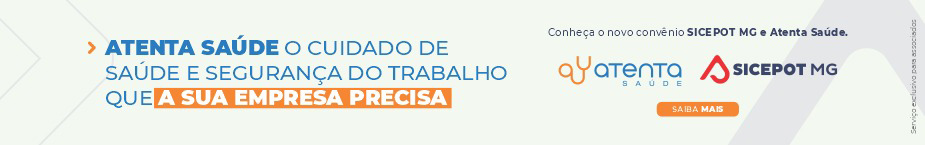 